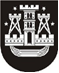 KLAIPĖDOS MIESTO SAVIVALDYBĖS TARYBASPRENDIMASDĖL KLAIPĖDOS MIESTO SAVIVALDYBĖS TARYBOS 2016 M. BIRŽELIO 23 D. SPRENDIMO nR. t2-184 „DĖL KLAIPĖDOS MIESTO SAVIVALDYBĖS TARYBOS VEIKLOS REGLAMENTO PATVIRTINIMO“ PAKEITIMO2017 m. spalio 19 d. Nr. T2-227KlaipėdaVadovaudamasi Lietuvos Respublikos vietos savivaldos įstatymo 16 straipsnio 2 dalies 1 punktu ir 18 straipsnio 1 dalimi, Klaipėdos miesto savivaldybės taryba nusprendžia:Pakeisti Klaipėdos miesto savivaldybės tarybos veiklos reglamentą, patvirtintą Klaipėdos miesto savivaldybės tarybos 2016 m. birželio 23 d. sprendimu Nr. T2-184 „Dėl Klaipėdos miesto savivaldybės tarybos veiklos reglamento patvirtinimo“:papildyti 8.7 papunkčiu:„8.7. Tarybos narys, kuris 3 kartus iš eilės be pateisinamos priežasties nedalyvavo komisijos, tarybos, Tarybos sudarytos darbo grupės, kurios narys jis yra, posėdžiuose komisijos, tarybos, Tarybos sudarytos darbo grupės pirmininko siūlymu Tarybos sprendimu gali būti pakeistas kitu Tarybos nariu.“;pakeisti 11.1 papunktį ir jį išdėstyti taip:„11.1. Tarybos nariui su jo, kaip Tarybos nario, veikla susijusioms kanceliarijos, pašto, telefono, interneto ryšio, transporto, biuro patalpų nuomos išlaidoms, kiek jų nesuteikia ar tiesiogiai neapmoka Savivaldybės administracija, apmokėti kas mėnesį skiriama 300 eurų išmoka (toliau – išmoka) atsiskaitytinai.“;papildyti 11.4.7 papunkčiu:„11.4.7. biuro patalpų nuomos išlaidoms apmokėti.“;pakeisti 14.2 papunktį ir jį išdėstyti taip:„14.2.	 Tarybos nario paklausime turi būti aiškiai suformuluotas klausimas.“;1.5. pakeisti 17.3 papunktį ir jį išdėstyti taip:„17.3. Taryba savo įgaliojimų laikui sudaro Etikos komisiją ir Antikorupcijos komisiją. Taryba gali sudaryti ir kitas nuolatines arba laikinas komisijas. Komitetų ir komisijų darbui vadovauja jų pirmininkai.“;1.6. papildyti nauju 20.1.8 papunkčiu:„20.1.8. gali inicijuoti tarnybinės nuobaudos skyrimo Savivaldybės administracijos direktoriui procedūrą Vietos savivaldos įstatyme nustatytais pagrindais. Meras potvarkiu, kuriame nurodomi siūlymo skirti nuobaudą motyvai, paveda rengti Tarybos sprendimo projektą dėl nuobaudos skyrimo;“;1.7. papildyti nauju 20.1.9 papunkčiu:„20.1.9. gali siūlyti Tarybai atleisti Savivaldybės administracijos direktorių, Savivaldybės administracijos direktoriaus pavaduotoją, Kontrolės komiteto pirmininko pavaduotoją, Vietos savivaldos įstatyme nustatytais atvejais Kontrolės komiteto pirmininką, Etikos komisijos pirmininką, Antikorupcijos komisijos pirmininką iš užimamų pareigų, nepasibaigus jų įgaliojimų laikui. Meras potvarkiu paveda rengti atitinkamą Tarybos sprendimo projektą dėl atleidimo;“;1.8. buvusius 20.1.8 ir 20.1.9 papunkčius laikyti atitinkamai 20.1.11 ir 20.1.12 papunkčiais;1.9. pakeisti 22.3 papunktį ir jį išdėstyti taip:„22.3. Mero pavaduotojai skiriami slaptu balsavimu. Mero pavaduotojų kandidatūras potvarkiu siūlo meras. Jeigu yra skiriami keli mero pavaduotojai, už kiekvieną kandidatą į mero pavaduotojo pareigas Taryba balsuoja atskirai. Meras pristato Tarybai pasiūlytų kandidatų vardus ir pavardes. Kandidatams skiriama iki 15 minučių prisistatymui. Po prisistatymo kandidatai atsako į Tarybos narių klausimus. Laikoma, kad mero pavaduotojas paskirtas, jeigu už jo kandidatūrą balsavo visų Tarybos narių dauguma.“;1.10. papildyti 22.6 papunkčiu:„22.6. Meras gali siūlyti Tarybai atleisti mero pavaduotoją iš užimamų pareigų nepasibaigus jo įgaliojimų laikui potvarkiu, pavesdamas rengti Tarybos sprendimo projektą dėl atleidimo. Mero pavaduotojas prieš terminą netenka savo įgaliojimų, jeigu už sprendimą atleisti mero pavaduotoją balsuoja visų Tarybos narių dauguma.“;1.11. pakeisti 25.1 papunktį ir jį išdėstyti taip:„25.1. Kontrolės komiteto pirmininką Tarybos mažumos (opozicijos) siūlymu, Kontrolės komiteto pirmininko pavaduotoją mero siūlymu skiria Taryba. Meras ne vėliau kaip prieš 10 darbo dienų iki Tarybos posėdžio raštu kreipiasi į Tarybos mažumos (opozicijos) pirmininką dėl Kontrolės komiteto pirmininko kandidatūros siūlymo. Tarybos mažumos (opozicijos) siūlymas turi būti pateiktas raštu ne vėliau kaip prieš 5 darbo dienas iki Tarybos posėdžio. Jeigu Tarybos mažuma (opozicija) nepasiūlo Kontrolės komiteto pirmininko kandidatūros arba jeigu nėra paskelbta Tarybos mažuma (opozicija), Kontrolės komiteto pirmininką ir pirmininko pavaduotoją skiria Taryba mero siūlymu. Meras pristato Tarybai pasiūlytų kandidatų vardus ir pavardes. Po prisistatymo kandidatai atsako į Tarybos narių klausimus. Jeigu Tarybos mažumos (opozicijos) atstovai pasiūlo kelias kandidatūras, meras siūlo kelias kandidatūras ir dėl kiekvienos iš jų balsuoja Tarybos nariai. Tarybos mažuma (opozicija) tą pačią kandidatūrą gali siūlyti ne daugiau kaip du kartus. Jeigu antrą kartą iš eilės Taryboje nepritariama Tarybos mažumos (opozicijos) siūlomai tai pačiai kandidatūrai, Tarybos mažuma (opozicija) turi siūlyti kitą kandidatūrą. Ta pati tvarka galioja ir mero siūlomai kandidatūrai.“;1.12. pakeisti 25.4.5 papunktį ir jį išdėstyti taip:„25.4.5. už komiteto veiklą atsiskaito Tarybai. Kontrolės komiteto veiklos ataskaitą pirmininkas privalo pristatyti Tarybai iki kitų metų kovo 1 d. Kitų komitetų pirmininkai komitetų veiklos ataskaitas privalo pristatyti iki kitų metų balandžio 1 d.“;1.13. pakeisti 27.4 papunktį ir jį išdėstyti taip:„27.4. Organizacinį ir informacinį komitetų aptarnavimą atlieka Sekretoriatas. Komitetų posėdžių darbotvarkės kartu su numatytų svarstyti klausimų medžiaga paskelbiama Savivaldybės interneto svetainėje ne vėliau kaip prieš 3 darbo dienas iki posėdžio pradžios.“;1.14. pakeisti 29.1 papunktį ir jį išdėstyti taip:„29.1. Taryba savo įgaliojimų laikui sudaro Etikos komisiją ir Antikorupcijos komisiją. Taryba šių komisijų pirmininkus mero teikimu skiria iš Tarybos narių. Jeigu yra paskelbta Tarybos mažuma (opozicija), Etikos komisijos ir Antikorupcijos komisijos pirmininko kandidatūras meras teikia Tarybos mažumos (opozicijos) siūlymu. Meras ne vėliau kaip prieš 10 darbo dienų iki Tarybos posėdžio raštu kreipiasi į Tarybos mažumos (opozicijos) pirmininką dėl Etikos komisijos ir Antikorupcijos komisijos pirmininko kandidatūros siūlymo. Tarybos mažumos (opozicijos) siūlymas turi būti pateiktas raštu ne vėliau kaip prieš 5 darbo dienas iki Tarybos posėdžio. Jeigu Tarybos mažuma (opozicija) nepasiūlo Etikos komisijos ar Antikorupcijos komisijos pirmininko kandidatūros, Etikos komisijos ar Antikorupcijos komisijos pirmininką Taryba skiria mero teikimu. Jei iš opozicijos siūlomos kelios kandidatūros, meras pasirenka vieną iš opozicijos pasiūlytų kandidatūrų, kurią teikia Tarybai. Tarybos mažuma (opozicija) tą pačią kandidatūrą gali siūlyti ne daugiau kaip du kartus. Jeigu antrą kartą iš eilės Taryba nepritaria Tarybos mažumos (opozicijos) siūlomai tai pačiai kandidatūrai, Tarybos mažuma (opozicija) turi siūlyti kitą kandidatūrą. Ta pati tvarka galioja ir mero teikiamai kandidatūrai. Etikos komisijos ir Antikorupcinės komisijos pirmininkai renkami slaptu balsavimu.“;1.15. pakeisti 59.4 papunktį ir jį išdėstyti taip:„59.4. 	Tarybos posėdžio darbotvarkė gali būti papildyta ar pakeista Tarybos sprendimu komiteto, komisijos, frakcijos ar 1/3 dalyvaujančių posėdyje Tarybos narių siūlymu. Pageidavimą papildyti ar pakeisti mero sudarytą Tarybos posėdžio darbotvarkę iki jos patvirtinimo gali išreikšti meras ir Savivaldybės administracijos direktorius, o dėl jų svarstymo apsisprendžia Taryba. Nauji sprendimų projektai gali būti įtraukti į darbotvarkę, jeigu jie įregistruoti Sekretoriate ne vėliau kaip prieš 24 valandas iki posėdžio pradžios. Šio punkto nuostatos netaikomos norminio pobūdžio teisės aktų projektams, siūlymams, susijusiems su mero pavaduotojo (pavaduotojų), Savivaldybės administracijos direktoriaus, Savivaldybės administracijos direktoriaus pavaduotojo (pavaduotojų), Kontrolės komiteto, Etikos ir Antikorupcijos komisijų pirmininkų kandidatūrų pateikimu, taip pat siūlymams, susijusiems su nepasitikėjimo meru, mero pavaduotoju (pavaduotojais), Savivaldybės administracijos direktoriumi, Savivaldybės administracijos direktoriaus pavaduotoju (pavaduotojais), Kontrolės komiteto, Etikos ir Antikorupcijos komisijų pirmininkais pareiškimu.“;1.16. pakeisti 83.1 papunktį ir jį išdėstyti taip:„83.1. Po Tarybos narių pasisakymų posėdžio pirmininkas skelbia balsavimo pradžią. Taryboje balsuojama atvirai, išskyrus atvejus, kai skiriamas mero pavaduotojas, Savivaldybės administracijos direktorius, Savivaldybės administracijos direktoriaus pavaduotojai, sprendžiamas mero įgaliojimų netekimo prieš terminą, mero nušalinimo klausimas, sprendžiamas nepasitikėjimo mero pavaduotojais, Savivaldybės administracijos direktoriumi, Savivaldybės administracijos direktoriaus pavaduotojais, Kontrolės komiteto pirmininku, Kontrolės komiteto pirmininko pavaduotoju, Etikos komisijos pirmininku, Antikorupcijos komisijos pirmininku klausimas.“;1.17. papildyti VII skyriumi:„VII SKYRIUSPASIŪLYMŲ NUSTATYTI AR PANAIKINTI GYVENAMĄSIAS VIETOVES, NUSTATYTI IR KEISTI JŲ TERITORIJŲ RIBAS, SUTEIKTI IR KEISTI PAVADINIMUS GYVENAMOSIOMS VIETOVĖMS TEIKIMO IR NAGRINĖJIMO TVARKA93. Iniciatyvos teisę Reglamento 94–97 punktuose nustatyta tvarka teikti pasiūlymus Tarybai dėl siūlymų Lietuvos Respublikos Vyriausybei nustatyti ar panaikinti gyvenamąsias vietoves, nustatyti ir keisti jų teritorijų ribas, suteikti ir keisti pavadinimus gyvenamosioms vietovėms (toliau – pasiūlymai) turi tų gyvenamųjų vietovių gyventojai ir jose veikiantys juridiniai asmenys. Iniciatyvos teisę šiais klausimais turi ir Savivaldybės institucijos.94. Gyventojų iniciatyvos teisę teikti Reglamento 93 punkte nurodytus pasiūlymus turi ne mažiau kaip 10 procentų atitinkamos gyvenamosios vietovės, dėl kurios teikiami pasiūlymai, gyventojų, turinčių teisę rinkti Tarybą. Gyventojai pasiūlymus teikia Savivaldybės administracijai, pagrįsdami pasiūlymų aktualumą ir reikalingumą bei pateikdami šiame punkte nurodytą kiekį gyventojų, pritariančių pasiūlymams, parašų. Gyventojai, pritariantys pasiūlymams, pasirašydami turi nurodyti savo vardą, pavardę, gimimo metus, gyvenamąją vietą ir pasirašyti.95. Juridiniai asmenys, veikiantys gyvenamojoje vietovėje, dėl kurios teikiami pasiūlymai, kartu su pasiūlymais Savivaldybės administracijai turi pateikti atitinkamo savo valdymo organo, kuris pagal atitinkamų juridinių asmenų veiklą reglamentuojančius teisės aktus, įstatus (nuostatus) yra kompetentingas atstovauti juridiniam asmeniui, rašytinį kreipimąsi, pasirašytą juridinio asmens vadovo ar jo įgalioto asmens. Pasiūlymai turi būti argumentuoti, pagrįstas jų aktualumas ir reikalingumas. Juridiniai asmenys su pasiūlymais Savivaldybės administracijai pateikia savo įregistravimo Juridinių asmenų registre išrašo kopiją, patvirtintą teisės aktų nustatyta tvarka, taip pat duomenis, kurie pagrįstų, kad juridinis asmuo vykdo veiklą atitinkamos gyvenamosios vietovės, dėl kurios teikiami pasiūlymai, teritorijoje. Taip pat pateikiamas dokumentas dėl juridinio asmens vadovo skyrimo, o jei pasiūlymus pasirašo įgaliotas asmuo – ir įgaliojimas pasirašyti pasiūlymus.96. Savivaldybės administracijos direktorius iniciatyvos teisę teikti Reglamento 93 punkte nurodytus pasiūlymus įgyvendina tokia tvarka:96.1. pagrįstai manydamas, kad yra tikslinga teikti pasiūlymus, įsakymu sudaro darbo grupę nagrinėti klausimams, susijusiems su gyvenamųjų vietovių nustatymu ar panaikinimu, jų teritorijų ribų nustatymu ir keitimu, ar pavadinimų gyvenamosioms vietovėms suteikimu ir keitimu, kuri ne vėliau kaip per 10 darbo dienų nuo darbo grupės sudarymo dienos pateikia Savivaldybės administracijos direktoriui rašytinį įvertinimą, ar pasiūlymai atitinka teisės aktų reikalavimus, ir kokios yra galimybės įgyvendinti šiuos pasiūlymus;96.2. gavęs rašytinį įvertinimą, kad pasiūlymai atitinka teisės aktų reikalavimus ir kad yra galimybės įgyvendinti šiuos pasiūlymus, Savivaldybės administracijos direktorius organizuoja Tarybos sprendimo projekto dėl pritarimo pasiūlymams parengimą ir pateikimą Tarybai svarstyti.97. Taryba Reglamento 93 punkte nurodytų pasiūlymų iniciatyvos teisę įgyvendina ne mažiau kaip 1/4 Tarybos narių grupės reikalavimu, kuriame pagrindžiamas pasiūlymų aktualumas ir reikalingumas, atitikimas teisės aktų reikalavimus ir nurodoma, kokios yra galimybės įgyvendinti šiuos pasiūlymus. Reikalavimą pasirašo visi iniciatyvinės grupės nariai.98. Reglamento 94, 95 ir 97 punktuose nurodytų subjektų pasiūlymus preliminariai nagrinėja Savivaldybės administracijos direktoriaus įsakymu sudaroma darbo grupė, kurios nariais gali būti Savivaldybės administracijos valstybės tarnautojai, darbuotojai, dirbantys pagal darbo sutartį, mero deleguoti Tarybos nariai ir kiti asmenys, kurie yra kompetentingi nagrinėti klausimus, susijusius su gyvenamųjų vietovių nustatymu ar panaikinimu, jų teritorijų ribų nustatymu ir keitimu, pavadinimų gyvenamosioms vietovėms suteikimu ir keitimu. Darbo grupė vadovaujasi Reglamento 96.1 papunktyje nustatytais reikalavimais. Jei nustatoma pasiūlymų trūkumų, raštu paprašoma pasiūlymus pateikusių subjektų per 5 kalendorines dienas ištaisyti trūkumus. Jei trūkumai nustatytu laiku nepašalinami, pasiūlymai paliekami nenagrinėti.99. Tarybos sprendimo projektas dėl pritarimo pasiūlymams nustatyti ar panaikinti gyvenamąsias vietoves, nustatyti ir keisti jų teritorijų ribas, suteikti ir keisti pavadinimus gyvenamosioms vietovėms rengiamas Reglamento V skyriaus trečiajame skirsnyje nustatyta tvarka.100. Įsigaliojus Tarybos sprendimui dėl pritarimo pasiūlymams ir vietos gyventojų apklausos paskelbimo, Savivaldybės administracijos direktorius organizuoja vietos gyventojų apklausą pagal Administracinių vienetų ir gyvenamųjų vietovių teritorijų ribų ir pavadinimų tvarkymo taisyklių, patvirtintų Lietuvos Respublikos Vyriausybės 1996 m. birželio 3 d. nutarimu Nr. 651 „Dėl administracinių vienetų ir gyvenamųjų vietovių teritorijų ribų ir pavadinimų tvarkymo“ ir Klaipėdos miesto savivaldybės vietos gyventojų apklausos organizavimo tvarkos aprašo, patvirtinto Tarybos, nustatytą tvarką.“;1.18. papildyti nauju 29.7 papunkčiu:„29.7. Komisijos (visuomeninės tarybos) narys, kuris 3 kartus be pateisinamos priežasties, kaip ji apibūdinta Reglamento 8.4 papunktyje, nedalyvavo komisijos (visuomeninės tarybos), kurios narys jis yra, posėdžiuose, komisijos (visuomeninės tarybos) pirmininko siūlymu Tarybos sprendimu gali būti pakeistas kitu nariu. Naują kandidatūrą likusiam komisijos (visuomeninės tarybos) kadencijos laikotarpiui siūlo ta institucija ar organizacija, kuriai atstovavo atstatydintas narys.“;1.19. buvusius 29.7 ir 29.8 papunkčius laikyti atitinkamai 29.8 ir 29.9 papunkčiais;1.20. papildyti 20.1.10 papunkčiu:„20.1.10. derina mero pavaduotojo (pavaduotojų), Savivaldybės administracijos direktoriaus, Savivaldybės administracijos direktoriaus pavaduotojo (Savivaldybės administracijos direktoriaus siūlymu), Kontrolės komiteto pirmininko pavaduotojo, Vietos savivaldos įstatyme nustatytais atvejais Kontrolės komiteto pirmininko, Etikos komisijos pirmininko ir Antikorupcijos komisijos pirmininko kandidatūras su frakcijomis.“2. Skelbti šį sprendimą Teisės aktų registre ir Klaipėdos miesto savivaldybės interneto svetainėje. Savivaldybės merasVytautas Grubliauskas